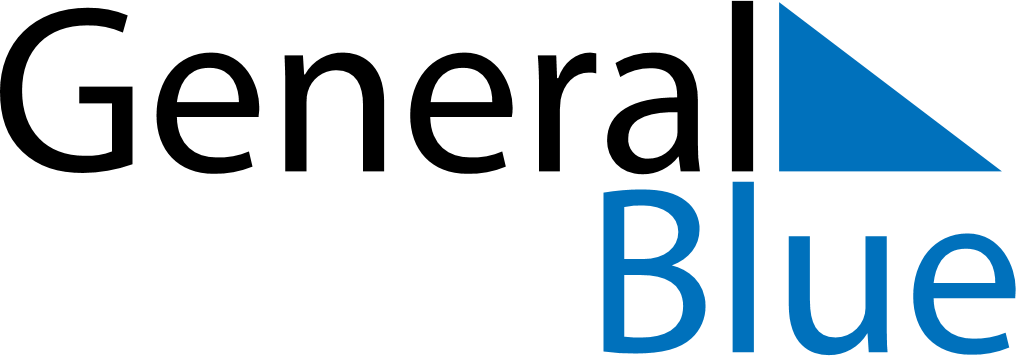 January 2028January 2028January 2028January 2028Cocos IslandsCocos IslandsCocos IslandsSundayMondayTuesdayWednesdayThursdayFridayFridaySaturday1New Year’s Day2345677891011121314141516171819202121222324252627282829Australia Day
Chinese New YearChinese New Year (2nd Day)3031